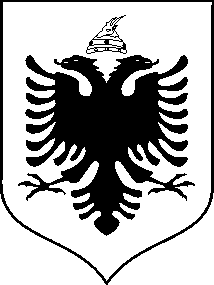 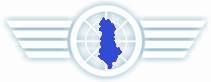                          REPUBLIKA E SHQIPËRISË     MINISTRIA E TRANSPORTIT DHE INFRASTRUKTURËS                                                Autoriteti i Aviacionit Civil i ShqipërisëStatistikat e pasagjerëve dhe fluturimeve në Aeroportin Ndërkombëtar "Nënë Tereza"Statistics of passengers and flights at “Mother Teresa” International Airport2013Numri i pasagjerëve – Passenger Traffic2005-2013Fluturimet – Flight Movements 2005-2013Pasagjerët sipas muajve – Passengers by month2013Pasagjerët sipas operatorëve ajrorë – Passengers by air operators2013Pasagjerët sipas destinacioneve – Passengers by destinations2013Pasagjerët sipas shteteve – Passengers by states2013Cargo 2013 (kg)